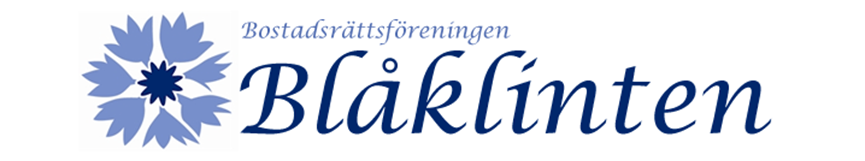 Anderslöv 2018-09-12Blåklintsnytt nr 3 2018Hej! 

Vi i styrelsen ligger aldrig på latsidan. Efter lång planering, offertförfrågningar och diskussioner kommer vi här under hösten att genomföra flera stora projekt. Dessa redovisas här nedan. Utöver detta så levererades äntligen våra skyltar ”privat område” i förra veckan och vi planterade nya blommor.Tvätt av tak
Med start, måndagen den 22 oktober, kommer Hustvättarna att påbörja tvätt av våra tak. Arbetet kommer att pågå i ca två veckor. Mer information från vår leverantör ser du av bifogat papper.Tvättstugan
Nuvarande plastgolv i tvättstugan har legat där sedan 1982 och har börjat släppa. Vi kommer därför att lägga samma kakel på golvet som redan finns i ”rännan” och även lägga samma platta på hall- och toalettgolvet. Vi kommer att göra en renovering som även innebär gråmålade väggar, ta bort centrifugen (för er som ev. använder den idag så finns den funktionen i tvättmaskinerna), behålla torktumlaren men även komplettera med ett ytterligare torkskåp. Toalett och handfat byts också ut. 

Arbetet kommer innebära att tvättstugan måste stängas under 7 – 10 dagar. Vi återkommer när vi vet datum för detta.

Soprummen
Våra två soprum kommer att få nya golv under hösten och även här återkommer vi med datum längre fram.

I övrigt vill vi inför kommande kalla dagar upplysa om att vattenutkastaren (er utomhuskran) ej får ha en kopplare sittande på under vintern. Detta då det kan orsaka stora problem när temperaturen faller.Hälsningar
Styrelsen